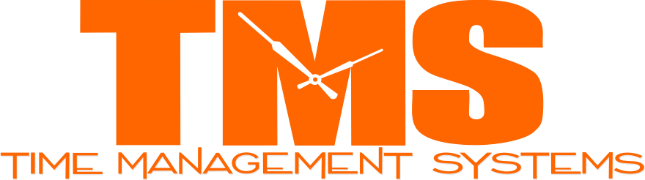 Customer NotificationDate Effective: 3/26/2018Time Management Systems Email WhitelistImportant Service Notification – ACTION REQUIREDThis notification addresses the need for Time Management Systems’ new email ticketing system to be whitelisted.  This new system allows us to communicate with our customer more efficiently and effectively.  By having your IT department whitelist the following IP addresses it will ensure that you do not experience any delay in support.  Time Management Systems Whitelisted IPsIf you are uncomfortable making these changes, please contact your IT Department.Should you have questions about your TMS Software please contact us at 605.271.7124Net RangeCIDR54.64.0.0 - 54.71.255.25554.64.0.0/1354.72.0.0 - 54.95.255.25554.72.0.0/1354.160.0.0 - 54.175.255.25554.160.0.0/1263.150.4.0 - 63.150.4.25563.150.4.0/2469.84.128.0 - 69.84.159.25569.84.128.0/19100.42.112.0 - 100.42.127.255100.42.112.0/2043.0.0.0 - 43.255.255.25543.0.0.0/864.131.95.128 - 64.131.95.25564.131.95.128/25103.0.0.0 - 103.255.255.255103.0.0.0/8207.58.128.0 - 207.58.191.255207.58.128.0/18216.22.0.0 - 216.22.63.255216.22.0.0/18